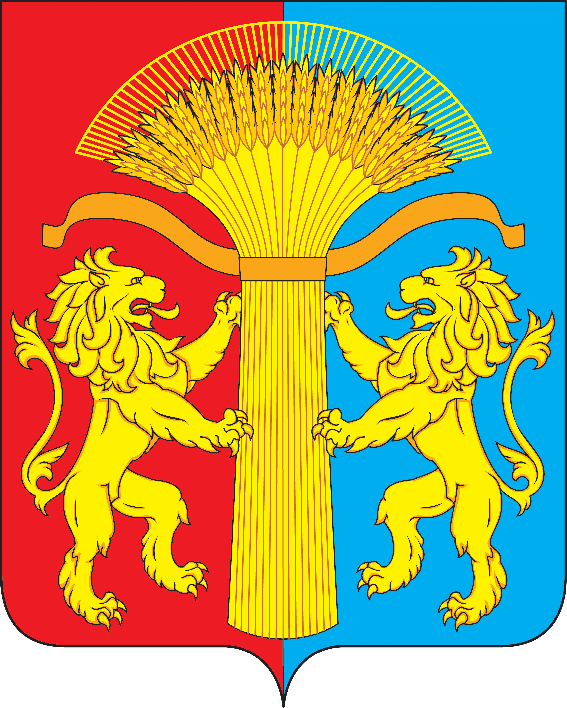 АДМИНИСТРАЦИЯ   КАНСКОГО РАЙОНАКРАСНОЯРСКОГО КРАЯПОСТАНОВЛЕНИЕ07.11.2023		                           г.  Канск				      № 626-пгОб утверждении Порядка осуществления бюджетных полномочий главных администраторов доходов бюджетов бюджетной системы Российской Федерации, являющихся органами муниципальной власти Канского района и (или) находящимися в их ведении казенными учреждениямиВ соответствии с пунктом 4 статьи 160.1 Бюджетного кодекса Российской Федерации, решением Канского районного Совета депутатов от 18.10.2018 № 24-158 «о Бюджетном процессе в Канском районе», руководствуясь статьями 38, 40 Устава Канского района Красноярского края, ПОСТАНОВЛЯЮ:Утвердить Порядок осуществления бюджетных полномочий главных администраторов доходов бюджетов бюджетной системы Российской Федерации, являющихся органами муниципальной власти Канского района и (или) находящихся в их ведении казенными учреждениями, согласно приложения к настоящему постановлению.Контроль за выполнением настоящего постановления возложить 
на заместителя Главы Канского района по финансово-экономическим вопросам – руководителя Финуправления Канского района М.В. Черепову.Постановление вступает в силу в день, следующий за днем 
его официального опубликования в официальном печатном издании «Вести Канского района», и подлежит размещению на официальном сайте муниципального образования Канский муниципальный район Красноярского края в информационно-телекоммуникационной сети «Интернет», и применяется к правоотношениям, возникающим при составлении и исполнении районного бюджета, начиная с бюджета на 2023 год и плановый период 2024–2025 годов.Глава Канского района                                                                    А.А. Заруцкий        Приложение       к постановлению администрации        Канского района       от 07.11.2023 № 626 - пгПорядок осуществления бюджетных полномочий главных администраторов доходов бюджетов бюджетной системы Российской Федерации, являющихся органами муниципальной власти Канского района и (или) находящимися в их ведении казенными учреждениями1. Настоящий Порядок осуществления бюджетных полномочий главных администраторов доходов бюджетов бюджетной системы Российской Федерации, являющихся органами муниципальной власти Канского района и (или) находящимися в их ведении казенными учреждениями (далее - Порядок, Главные администраторы), разработан в соответствии с пунктом 4 статьи 160.1 Бюджетного кодекса Российской Федерации.2. В процессе осуществления бюджетных полномочий Главные администраторы:а) формируют и утверждают перечень администраторов доходов бюджетов бюджетной системы Российской Федерации, подведомственных Главному администратору (далее - Администраторы);принимают правовые акты, наделяющие казенные учреждения, находящиеся в ведении Главных администраторов, полномочиями администратора доходов бюджетов бюджетной системы Российской Федерации (далее - доходы бюджетов) и устанавливающие перечень администрируемых доходов бюджетов;б) формируют и представляют в финансовые органы следующие документы по администрируемым доходам:прогноз поступления доходов в сроки, установленные нормативными правовыми актами, по форме, согласованной с финансовыми органами;сведения, необходимые для составления и ведения кассового плана, в порядке и сроки, установленные финансовыми органами.в) формируют и представляют сводную бюджетную отчетность главного администратора доходов бюджетов по формам.г) устанавливают порядок предоставления подведомственными Администраторами бюджетной отчетности и иных сведений, необходимых для осуществления полномочий главного администратора доходов бюджетов.д) исполняют полномочия администратора доходов бюджетов в соответствии с принятыми ими правовыми актами об осуществлении полномочий администратора доходов бюджетов.е) доводят правовые акты, указанные в подпункте «а» пункта 2 Порядка, до Администраторов не позднее 5 рабочих дней со дня их принятия.ж) в случае внесения изменений в перечень Администраторов и (или) перечень доходов, в отношении которых Главный администратор наделен полномочиями главного администратора доходов бюджетов, в течение 10 рабочих дней со дня внесения таких изменений вносят изменения в правовые акты, указанные в подпункте «а» пункта 2 Порядка;3. Правовые акты, указанные в подпункте «а» пункта 2 Порядка, должны содержать:а) определение порядка и сроков сверки данных бюджетного учета администрируемых доходов бюджетов в соответствии с нормативными правовыми актами Российской Федерации.б) требование об установлении Администраторами порядка обмена информацией между структурными подразделениями Администратора в целях организации учета администрируемых доходов (в том числе обеспечение обмена информацией о принятых финансовых обязательствах и решениях об уточнении (о возврате) платежей в бюджет по установленным формам).в) требование об установлении Администраторами по согласованию с Главным администратором регламента реализации полномочий по взысканию дебиторской задолженности по платежам в бюджет, пеням и штрафам по ним, разработанного в соответствии с общими требованиями, установленными Министерством финансов Российской Федерации.д) иные положения, необходимые для реализации полномочий администратора доходов бюджетов.4. Главные администраторы, осуществляющие полномочия администратора доходов бюджетов, устанавливают:порядок обмена информацией между структурными подразделениями Главного администратора в целях организации учета администрируемых доходов (в том числе обеспечение обмена информацией о принятых финансовых обязательствах и решениях об уточнении (о возврате) платежей в бюджет по установленным формам);регламент реализации полномочий по взысканию дебиторской задолженности по платежам в бюджет, пеням и штрафам по ним, разработанный в соответствии с общими требованиями, установленными Министерством финансов Российской Федерации.5. В случае изменения состава и (или) функций Главных администраторов Главные администраторы в течение пяти дней с момента такого изменения доводят эту информацию до Финансового управления администрации Канского района.